RIWAYAT HIDUPKHAERUN NISA’A TAYIBU, lahir di Bulo-Bulo pada 16 Januari 1992. Putri bungsu dari tiga bersaudara ini adalah anak dari pasanagan Muh. Asaf Tayibu dan Marhana A.Ma. Penulis memulai pendidikan di Sekolah Dasar Negeri 211 Palampang dan tamat tahun 2003. Pendidikan selanjutnya di SMP Negeri 2 Bulukumpa dan tamat tahun 2006. Penulis menempuh pendidikan di SMA Negeri 1 Bulukumpa dan selesai pada tahun 2009. Kemudian penulis mendapat kesempatan melanjutkan studinya pada tahun 2009 Program S1 di Universitas Negeri Makassar Fakultas Ilmu Pendidikan Jurusan Pendidikan Guru Sekolah Dasar sampai sekarang.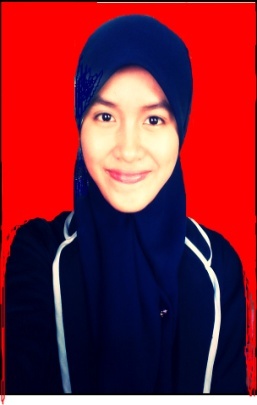 